Cleaning the windows Photo Instructions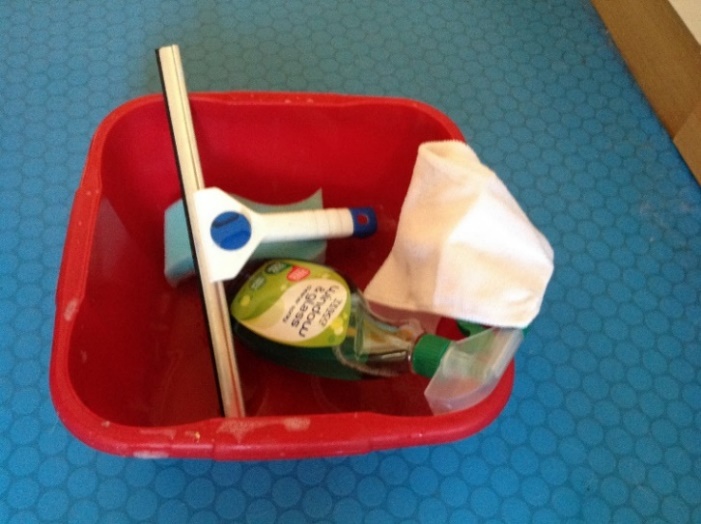 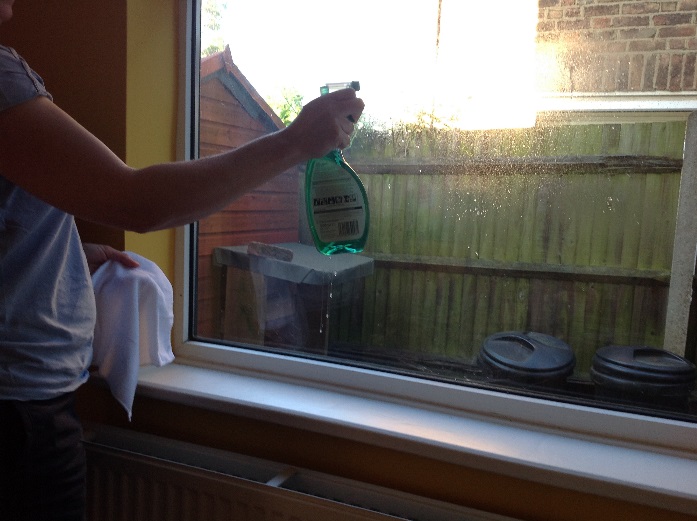 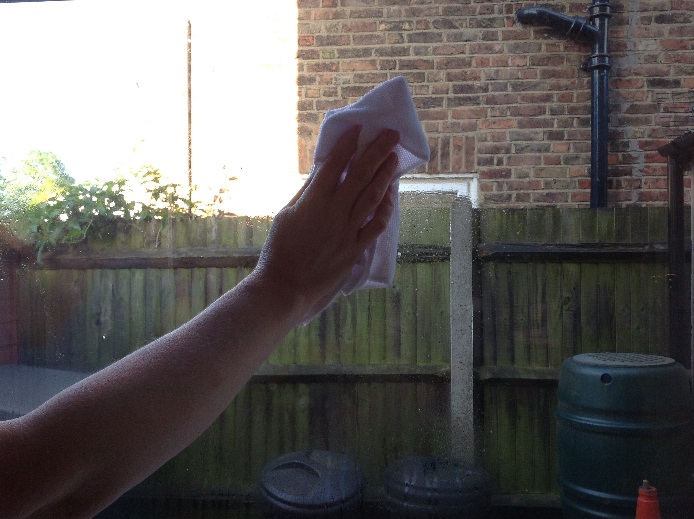 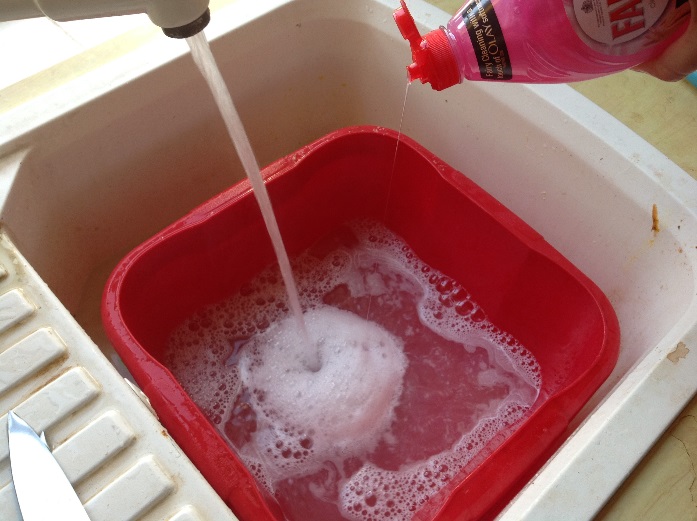 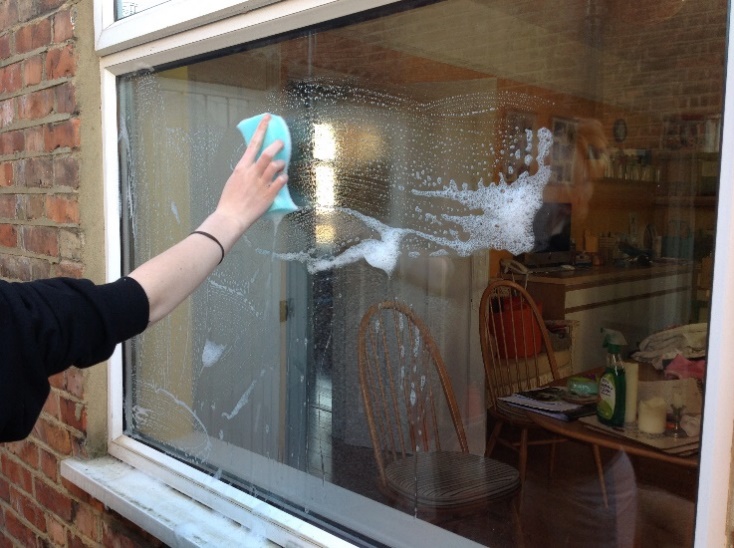 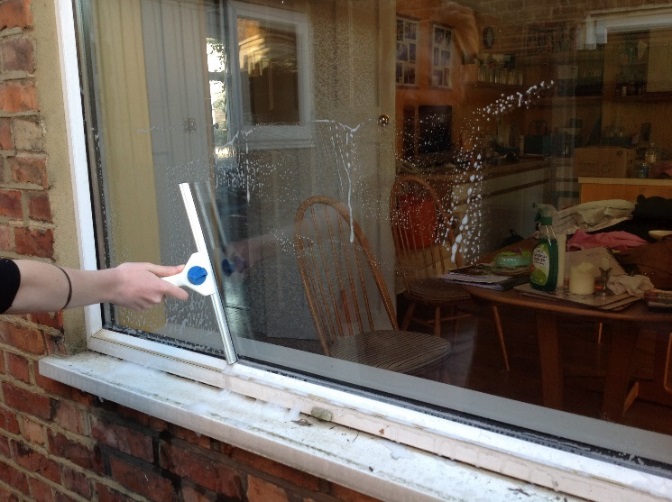 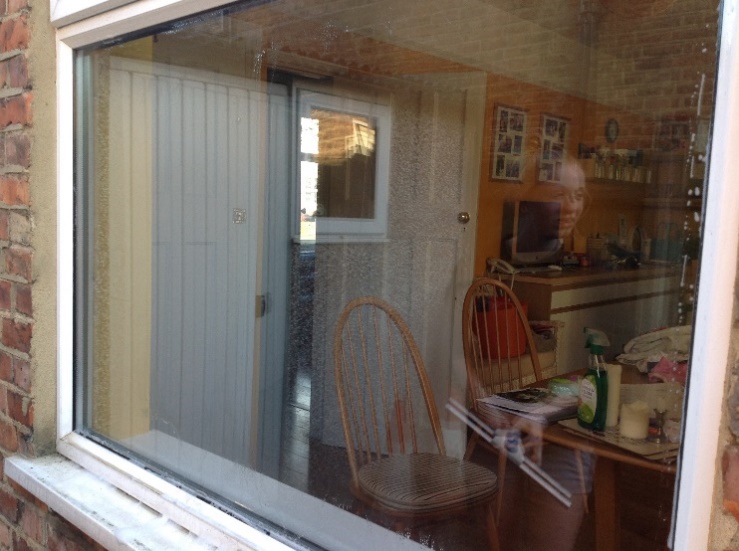 